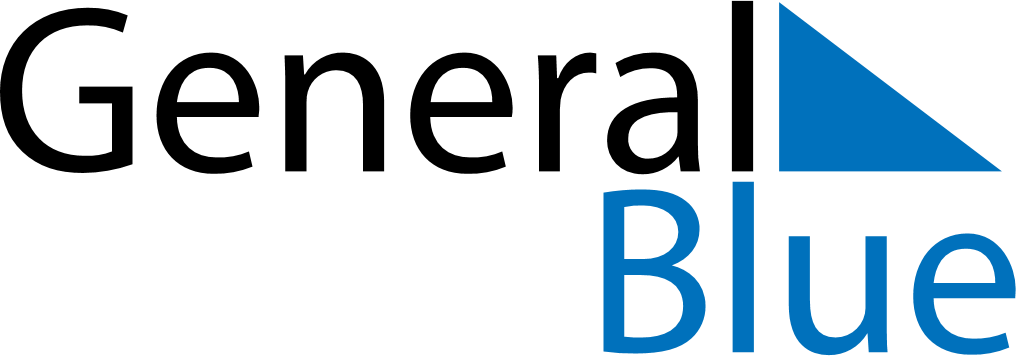 August 2019August 2019August 2019August 2019BermudaBermudaBermudaSundayMondayTuesdayWednesdayThursdayFridayFridaySaturday1223Emancipation DaySomers’ DaySomers’ Day456789910111213141516161718192021222323242526272829303031